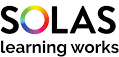 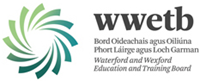 External Application Form for REACH Funding  Note: Projects to be completed by 2024 year-end. Funding applications must be submitted through your local ETB.Section 1. Community Group/Project InformationPart 1 -  to be completed by all applicantsPart 2 – to be completed by all applicantsApplications to be submitted to your local ETB:  Co. Waterford ainewhelan@wwetb.ie  Waterford City deborahbutler@wwetb.ie  Co. Wexford South bridinlyngmoloney@wwetb.ie Co. Wexford North yvonneoconnor@wwetb.ieClosing date for receipt of applications:   Friday 26th January 2024Section 1 – Part 1 – Community group/projectSection 1 – Part 1 – Community group/projectSection 1 – Part 1 – Community group/projectSection 1 – Part 1 – Community group/projectSection 1 – Part 1 – Community group/projectSection 1 – Part 1 – Community group/projectSection 1 – Part 1 – Community group/projectSection 1 – Part 1 – Community group/projectSection 1 – Part 1 – Community group/projectSection 1 – Part 1 – Community group/projectSection 1 – Part 1 – Community group/projectName of Community Group:Name of Community Group:Name of Community Group:Title of project proposed:Title of project proposed:Title of project proposed:Contact detailsContact detailsContact detailsContact detailsContact detailsContact detailsContact detailsContact detailsContact detailsContact detailsContact detailsContact PersonContact PersonRole within organisationRole within organisationRole within organisationCommunity Group AddressCommunity Group AddressCommunity Group AddressemailPhone numberFundingFundingFundingFundingFundingFundingFundingFundingFundingFundingFundingHave you received Reach/MAEDF funding from another source?Have you received Reach/MAEDF funding from another source?Have you received Reach/MAEDF funding from another source?Have you received Reach/MAEDF funding from another source?Have you received Reach/MAEDF funding from another source?Have you received Reach/MAEDF funding from another source?Have you received Reach/MAEDF funding from another source?Have you received Reach/MAEDF funding from another source?Have you received Reach/MAEDF funding from another source?Yes/NoIf yes, please answer the following questionsIf yes, please answer the following questionsIf yes, please answer the following questionsIf yes, please answer the following questionsIf yes, please answer the following questionsIf yes, please answer the following questionsIf yes, please answer the following questionsIf yes, please answer the following questionsIf yes, please answer the following questionsIf yes, please answer the following questionsIf yes, please answer the following questionsSource(s) of this fundingSource(s) of this fundingSource(s) of this fundingSource(s) of this fundingIntended purpose of this fundingIntended purpose of this fundingIntended purpose of this fundingIntended purpose of this fundingIntended purpose of this fundingIntended purpose of this fundingIntended purpose of this fundingHave you received REACH/MAEDF funding from WWETB?Have you received REACH/MAEDF funding from WWETB?Have you received REACH/MAEDF funding from WWETB?Have you received REACH/MAEDF funding from WWETB?Have you received REACH/MAEDF funding from WWETB?Have you received REACH/MAEDF funding from WWETB?Have you received REACH/MAEDF funding from WWETB?Have you received REACH/MAEDF funding from WWETB?Have you received REACH/MAEDF funding from WWETB?Yes/NoIf yes, please ensure all documentation on previous funding is up to date and submitted to WWETB. If it is not up to date this application will be ineligible.If yes, please ensure all documentation on previous funding is up to date and submitted to WWETB. If it is not up to date this application will be ineligible.If yes, please ensure all documentation on previous funding is up to date and submitted to WWETB. If it is not up to date this application will be ineligible.If yes, please ensure all documentation on previous funding is up to date and submitted to WWETB. If it is not up to date this application will be ineligible.If yes, please ensure all documentation on previous funding is up to date and submitted to WWETB. If it is not up to date this application will be ineligible.If yes, please ensure all documentation on previous funding is up to date and submitted to WWETB. If it is not up to date this application will be ineligible.If yes, please ensure all documentation on previous funding is up to date and submitted to WWETB. If it is not up to date this application will be ineligible.If yes, please ensure all documentation on previous funding is up to date and submitted to WWETB. If it is not up to date this application will be ineligible.If yes, please ensure all documentation on previous funding is up to date and submitted to WWETB. If it is not up to date this application will be ineligible.If yes, please ensure all documentation on previous funding is up to date and submitted to WWETB. If it is not up to date this application will be ineligible.If yes, please ensure all documentation on previous funding is up to date and submitted to WWETB. If it is not up to date this application will be ineligible.Guidelines and Application FormPlease answer all questions in this application form.If all documentation is not included, this will delay your application.Applications to be returned to your local ETB:Co. Waterford ainewhelan@wwetb.ieWaterford City deborahbutler@wwetb.ieSouth Wexford bridinlyngmoloney@wwetb.ieNorth Wexford yvonneoconnor@wwetb.ieClosing date for receipt of applications: 5pm Friday 26th January 2024Section 1 – Part 2Section 1 – Part 2Section 1 – Part 2Section 1 – Part 2Section 1 – Part 2Section 1 – Part 2Section 1 – Part 2Section 1 – Part 2Section 1 – Part 2Tax Clearance (Please attach details of your current Tax Clearance Access with this application)Tax Clearance (Please attach details of your current Tax Clearance Access with this application)Tax Clearance (Please attach details of your current Tax Clearance Access with this application)Tax Clearance (Please attach details of your current Tax Clearance Access with this application)Tax Clearance (Please attach details of your current Tax Clearance Access with this application)Tax Clearance (Please attach details of your current Tax Clearance Access with this application)Tax Clearance (Please attach details of your current Tax Clearance Access with this application)Tax Clearance (Please attach details of your current Tax Clearance Access with this application)Tax Clearance (Please attach details of your current Tax Clearance Access with this application)Tax registration number:Tax registration number:Tax registration number:Tax registration number:Tax registration number:Tax clearance certificate number:Tax clearance certificate number:Tax clearance certificate number:Tax clearance certificate number:Tax clearance certificate number:Tax clearance certificate number:CHY number (if applicable)CHY number (if applicable)CHY number (if applicable)CHY number (if applicable)CHY number (if applicable)CHY number (if applicable)Bank detailsBank detailsBank detailsBank detailsBank detailsBank detailsBank detailsBank detailsBank detailsName of bankName of bankName of bankAddress of bankAddress of bankAddress of bankAddress of bankSort codeSort codeAccount numberIBANSection 2 – project costs/fundingSection 2 – project costs/fundingSection 2 – project costs/fundingSection 2 – project costs/fundingSection 2 – project costs/fundingSection 2 – project costs/fundingCost of project€€Grant request (the grant amount sought in this application)Grant request (the grant amount sought in this application)Grant request (the grant amount sought in this application)Grant request (the grant amount sought in this application)€€If the total cost of the project is greater than the amount of the grant sought, please outline where and how the balance of funding will be secured:If the total cost of the project is greater than the amount of the grant sought, please outline where and how the balance of funding will be secured:If the total cost of the project is greater than the amount of the grant sought, please outline where and how the balance of funding will be secured:If the total cost of the project is greater than the amount of the grant sought, please outline where and how the balance of funding will be secured:If the total cost of the project is greater than the amount of the grant sought, please outline where and how the balance of funding will be secured:If the total cost of the project is greater than the amount of the grant sought, please outline where and how the balance of funding will be secured:Project costs for each of the following. Please provide quotations. €501 - €5000 one written quote/€5001 - €15,000 three written quotes/€15,001 - €25,000 five written quotesProject costs for each of the following. Please provide quotations. €501 - €5000 one written quote/€5001 - €15,000 three written quotes/€15,001 - €25,000 five written quotesProject costs for each of the following. Please provide quotations. €501 - €5000 one written quote/€5001 - €15,000 three written quotes/€15,001 - €25,000 five written quotesProject costs for each of the following. Please provide quotations. €501 - €5000 one written quote/€5001 - €15,000 three written quotes/€15,001 - €25,000 five written quotesProject costs for each of the following. Please provide quotations. €501 - €5000 one written quote/€5001 - €15,000 three written quotes/€15,001 - €25,000 five written quotesProject costs for each of the following. Please provide quotations. €501 - €5000 one written quote/€5001 - €15,000 three written quotes/€15,001 - €25,000 five written quotesLearner Assistance FundLearner Assistance FundGreen ProjectsParticipation of priority/target groupsParticipation of priority/target groups“ALL Strategy” Target Groups€€€€€€Pre-dev phase community groups supporting marginalised groupsPre-dev phase community groups supporting marginalised groupsSupport for refugee groupsEquality AwarenessEquality Awareness€€€€€Section 3 – Project detailsSection 3 – Project detailsSection 3 – Project detailsProject proposedProject proposedProject proposedPlease provide a synopsis of the project proposed under the specific funding criteria that the grant is sought for:Please provide a synopsis of the project proposed under the specific funding criteria that the grant is sought for:Please provide a synopsis of the project proposed under the specific funding criteria that the grant is sought for:Funding CriteriaTarget Group(s)Funding Purpose(include quotations as required)Learner Assistance FundGreen ProjectsParticipation of priority/target groupsEquality Awareness“ALL Strategy” target cohortsPre-dev phase community groups supporting marginalised groupsSupport for refugee groupsPlease provide information regarding project breakdown (and a detailed education and training plan where relevant) e.g. location, breakdown of costs, relevant quotes for materials/equipment, proposed dates for delivery,  etc:Please provide information regarding project breakdown (and a detailed education and training plan where relevant) e.g. location, breakdown of costs, relevant quotes for materials/equipment, proposed dates for delivery,  etc:Please provide information regarding project breakdown (and a detailed education and training plan where relevant) e.g. location, breakdown of costs, relevant quotes for materials/equipment, proposed dates for delivery,  etc:Please include any additional information regarding the target group(s) you wish to add to support this application:Please include any additional information regarding the target group(s) you wish to add to support this application:Please include any additional information regarding the target group(s) you wish to add to support this application:Please provide information demonstrating how this funding intends to mitigate against educational disadvantage for the cohort you are working with:Please provide information demonstrating how this funding intends to mitigate against educational disadvantage for the cohort you are working with:Please provide information demonstrating how this funding intends to mitigate against educational disadvantage for the cohort you are working with:Please outline how the funding can complement and/or enhance the current provision of similar education in the area.Please outline how the funding can complement and/or enhance the current provision of similar education in the area.Please outline how the funding can complement and/or enhance the current provision of similar education in the area.Please clarify how this funding will support your learners to achieve positive outcomes as a result of this support:Please clarify how this funding will support your learners to achieve positive outcomes as a result of this support:Please clarify how this funding will support your learners to achieve positive outcomes as a result of this support:How will the benefits of this funding be measured?How will the benefits of this funding be measured?How will the benefits of this funding be measured?Please provide information on how this project represents value for money and indicate what steps the project has taken to ensure avoiding duplication with existing services in the area:Please provide information on how this project represents value for money and indicate what steps the project has taken to ensure avoiding duplication with existing services in the area:Please provide information on how this project represents value for money and indicate what steps the project has taken to ensure avoiding duplication with existing services in the area:Section 4 – Submission DetailsSection 4 – Submission DetailsSection 4 – Submission DetailsSection 4 – Submission DetailsSection 4 – Submission DetailsI declare on behalf of insert organisation nameI declare on behalf of insert organisation nameI declare on behalf of insert organisation nameI declare on behalf of insert organisation nameI declare on behalf of insert organisation nameThat I have the appropriate authority to make this submission for funding.  This application for funding form is fully completed and the information provided is a full and accurate account of how the funding (if allocated) will be used in 2024. I understand this application is not a commitment of funding by WWETB.I understand and agree to CL13/14 and governance of this grant aid.That I have the appropriate authority to make this submission for funding.  This application for funding form is fully completed and the information provided is a full and accurate account of how the funding (if allocated) will be used in 2024. I understand this application is not a commitment of funding by WWETB.I understand and agree to CL13/14 and governance of this grant aid.That I have the appropriate authority to make this submission for funding.  This application for funding form is fully completed and the information provided is a full and accurate account of how the funding (if allocated) will be used in 2024. I understand this application is not a commitment of funding by WWETB.I understand and agree to CL13/14 and governance of this grant aid.That I have the appropriate authority to make this submission for funding.  This application for funding form is fully completed and the information provided is a full and accurate account of how the funding (if allocated) will be used in 2024. I understand this application is not a commitment of funding by WWETB.I understand and agree to CL13/14 and governance of this grant aid.That I have the appropriate authority to make this submission for funding.  This application for funding form is fully completed and the information provided is a full and accurate account of how the funding (if allocated) will be used in 2024. I understand this application is not a commitment of funding by WWETB.I understand and agree to CL13/14 and governance of this grant aid.SignaturePrint namePosition in organisationDate